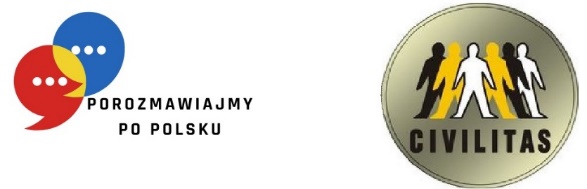 ГРАФІК ІСПИТІВHARMONOGRAM EGZAMINÓWНазва і номер проєкту: «Розмовляймо польською» RPLB.08.03.00-08-0001/22Nazwa i numer projektu: „Porozmawiajmy po polsku”, RPLB.08.03.00-08-0001/22№Lp.ДатаDataГодини GodzinyГодини GodzinyГрупаGrupaМісце проведення іспитуMiejsce egzaminu№Lp.ДатаDataВід год.Od godz.До год.Do godz.ГрупаGrupaМісце проведення іспитуMiejsce egzaminu124.04.202315:0016:00 ГРУПА №1 – A2 (EG)вул. Chopina 15a, зала 302224.04.202318:4519:45ГРУПА №2 – A2 (EG)вул. Chopina 15a, зала 30239.05.202310:3011:30ГРУПА №1 – A1 (AS)вул. Chopina 15a, зала 302427.04.202319:0020:00ГРУПА №1B- MUвул. Chopina 15a, зал 107